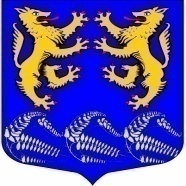 Муниципальное образование«ЛЕСКОЛОВСКОЕ СЕЛЬСКОЕ ПОСЕЛЕНИЕ»Всеволожского муниципального района Ленинградской областиАДМИНИСТРАЦИЯП О С Т А Н О В Л Е Н И Е25.10.2021                                                         № 466дер. Верхние Осельки					              Об утверждении муниципальной программы «Управление и распоряжение муниципальным имуществом в муниципальном образовании «Лесколовское сельское поселение» Всеволожского муниципального района Ленинградской области на 2022 год  и плановый период 2023 и 2024 годовВ соответствии с Федеральным законом от 06.10.2003 № 131-ФЗ «Об общих принципах организации местного самоуправления в Российской Федерации», Федеральным законом от 21.12.2001 № 178-ФЗ «О приватизации государственного и муниципального имущества», администрация муниципального образования «Лесколовское сельское поселение» Всеволожского муниципального района Ленинградской области           ПОСТАНОВЛЯЕТ:1. Утвердить муниципальную программу «Управление и распоряжение муниципальным имуществом в муниципальном образовании «Лесколовское сельское поселение» Всеволожского муниципального района Ленинградской области» на 2022 год и плановый период 2023 и 2024 годов (приложение).2.  Начальнику сектора по экономике, бухгалтерскому учету и отчетности администрации предусмотреть ассигнования на реализацию муниципальной программы при формировании бюджета сельского поселения.3. Постановление администрации от 13.11.2020 г. № 377 «Об утверждении муниципальной программы «Управление и распоряжение муниципальным имуществом в муниципальном образовании «Лесколовское сельское поселение» на 2021 год и плановый период 2022 и 2023годы» считать утратившим силу с 01.01.2022 г.4.  Контроль исполнения постановления возложить на сектор муниципального имущества и землепользования администрации.Глава администрации                                                                                А.А. СазоновСогласовано:Ведущий специалист сектора муниципальногоимущества и землепользования                                    Т. В. Снеткова«___»_____________2021 г.Начальник сектора муниципальногоимущества и землепользования                                    Н. В. Танонова«___»_____________2021 г.Главный специалист – юрист администрации                                    М.А. Николаев«___»_____________2021 г.Приложение
 к Постановлению администрации
муниципального образования
 «Лесколовское сельское поселение» 
Всеволожского муниципального района
Ленинградской области
от 25.10.2021г № 466Муниципальная программа «Управление и распоряжение муниципальным имуществом в муниципальном образовании «Лесколовское сельское поселение» Всеволожского муниципального района Ленинградской области  на 2022 год  и плановый период 2023 и 2024 годы.Паспорт муниципального программы «Управление и распоряжение муниципальным имуществом в муниципальном образовании «Лесколовское сельское поселение» Всеволожского муниципального района Ленинградской области на 2022 год и плановый период 2023 и 2024 годы.МЕРОПРИЯТИЯПО УПРАВЛЕНИЮ И РАСПОРЯЖЕНИЮ МУНИЦИПАЛЬНЫМ ИМУЩЕСТВОМ МУНИЦИПАЛЬНОГО ОБРАЗОВАНИЯ «ЛЕСКОЛОВСКОЕ СЕЛЬСКОЕ ПОСЕЛЕНИЕ» В РАМКАХ МУНИЦИПАЛЬНОЙ ПРОГРАММЫ НА 2022 год и плановый период 2023 и 2024 годы.Раздел 1. Содержание проблемы и необходимость ее решения программными методами.Надлежащее оформление права собственности, своевременная техническая инвентаризация муниципальной собственности является залогом целостности всего муниципального имуществаОсновной проблемой стоящей перед администрацией сельского поселения в сфере оформления права муниципальной собственности на объекты недвижимости, является наличие устаревшей или отсутствие какой-либо технической документации. Наличие технического плана на объект недвижимости является обязательным требованием при проведении государственной регистрации права муниципальной собственности, оформления земельного участка под объектом недвижимости.Кроме того, проведение технической инвентаризации позволит установить точную площадь муниципальных нежилых помещений, выявить перепланированные и реконструированные объекты. Потребность проведения технической инвентаризации объясняется прежде всего необходимостью включения их в реестр муниципального имущества в качестве самостоятельных объектов учета, государственной регистрации права муниципальной собственности и передаче их в пользование.Раздел 2. Цели и задачи программы, сроки и этапы реализации программы.Основной целью и задачей муниципальной программы является оформление права муниципальной собственности на все объекты недвижимости, находящиеся в муниципальной собственности.Срок реализации программы – 2022 год  и плановый период 2023 и 2024 годы.Общий объем финансирования Программы составляет 2 000 000 рублейПЕРЕЧЕНЬПРОГРАММНЫХ МЕРОПРИЯТИЙРаздел 3. Система программных мероприятий и ресурсное обеспечение программы.В целях создания условий для эффективного управления и распоряжения муниципальным имуществом муниципального образования «Лесколовское сельское поселение» Всеволожского муниципального района Ленинградской области, повышения доходной части бюджета поселения, обеспечения своевременного поступления денежных средств в местный бюджет и их использования на успешное выполнение полномочий органов местного самоуправления планируется провести в рамках муниципальной программы на 2022 год и плановый период 2023 и 2024 годы следующие мероприятия:1. Проводить приватизацию муниципального имущества.2. Выполнять функции продавца и организатора торгов при приватизации муниципального имущества, при продаже права аренды объектов недвижимости.3. Вести учет муниципального недвижимого и движимого имущества в Реестре объектов муниципальной собственности.4. Обеспечить государственную регистрацию права муниципальной собственности, права хозяйственного ведения, оперативного управления, иных прав и обременений в отношении муниципального недвижимого имущества.5. В рамках своих полномочий осуществлять контроль поступления доходов в бюджет муниципального образования «Лесколовское сельское поселение» Всеволожского муниципального района Ленинградской области от использования недвижимого муниципального имущества.6. Провести работу по оформлению в муниципальную собственность поселения бесхозяйного имущества.7. Оформить техническую документацию и право муниципальной собственности на объекты недвижимости, коммунальной инфраструктуры, передать объекты в установленном законом порядке специализированным организациям, для эффективной их эксплуатации по целевому назначению.8. Провести работу по обеспечению полного учета всех не проинвентаризированных объектов недвижимости на территории муниципального образования «Лесколовское сельское поселение» Всеволожского муниципального района Ленинградской области.Достижение целей и решение задач Программы обеспечивается путем реализации инвестиционных и инновационных мероприятий.Раздел 4. Механизм реализации, организация управления и контроль за ходом реализации программы.Программа реализуется за счет средств местного бюджета.Муниципальный заказчик Программы:- является ответственным за ход и конечные результаты реализации Программы, рациональное использование выделяемых на ее выполнение финансовых средств;- вносит предложения о привлечении дополнительных источников финансирования мероприятий Программы в случае уменьшения финансирования из местного бюджета, предложения по ускорению реализации Программы;- собирают, систематизируют и обобщают аналитическую информацию о реализации программных мероприятий, осуществляют мониторинг результатов реализации программных мероприятий.Раздел 5. Оценка эффективности социально – экономических последствий от реализации программы.Эффективность реализации Программы и использования выделенных на нее бюджетных средств обеспечивается за счет:–  исключения возможности нецелевого использования бюджетных средств;–  прозрачности использования бюджетных средств;–  адресного предоставления бюджетных средств.Для оценки эффективности реализации Программы используются показатели по направлениям, которые отражают выполнение мероприятий Программы.Наименование
программыМуниципальная программа «Управление и распоряжение муниципальным имуществом в муниципальном образовании «Лесколовское сельское поселение» Всеволожского муниципального района Ленинградской области на 2022 год и плановый период 2023 и 2024 годы (далее – Программа)Основание для разработки программыФедеральный закон от 06.10.2003 № 131-ФЗ «Об общих принципах организации местного самоуправления в Российской Федерации», Федеральный закон от 21.12.2001 № 178-ФЗ «О приватизации государственного и муниципального имущества», Устав муниципального образования «Лесколовское сельское поселение» Всеволожского муниципального района Ленинградской областиЗаказчик программыАдминистрация муниципального образования «Лесколовское сельского поселение» Всеволожского муниципального района Ленинградской областиОсновной разработчик программыСектор муниципального имущества и землепользования администрации муниципального образования «Лесколовское сельского поселение» Всеволожского муниципального района Ленинградской областиЦели и задачи программыЦелью Программы является повышение эффективности управления муниципальным имуществом.Задачами Программы являются:- внедрение программных принципов организации деятельности органов местного самоуправления;- совершенствование механизма управления муниципальным имуществом;- обеспечение соответствия состава имущества выполняемым функциям;- привлечение доходов в местный бюджет  от использования муниципального имущества.Сроки реализации программы2022 год и плановый период 2023 и 2024 годыИсполнитель программыСектор муниципального имущества и землепользования администрации муниципального образования «Лесколовское сельское поселение» Всеволожского муниципального района Ленинградской областиВажнейшие целевые индикаторы и показатели программы1. Подготовка технических планов, технических и кадастровых паспортов на недвижимое и движимое имущество муниципального образования «Лесколовское сельское поселение»;2. Оценка рыночной стоимости продажи (аренды) муниципального имущества.Объемы, источники финансирования программыОбщий объем финансирования Программы составляет 2 000 000 рублей, в том числе из местного бюджета – 2 000 000 рублей. Из них 900 000 рублей на 2022 год, 600 000 рублей на 2023 год, 500 000 рублей на 2024 год.Ожидаемые конечные результаты реализации программыПо итогам реализации программы планируется получить следующие результаты:включение объектов недвижимости в реестр муниципального имущества в качестве самостоятельных объектов учета, государственная регистрация права муниципальной собственности и передача их в пользованиеКонтроль за исполнение программыКонтроль за исполнением программы осуществляет администрация муниципального образования «Лесколовское сельское поселение».№ п/пНаименование мероприятияСрок реализации ПрограммыОбъем финансирования (руб.) 2022 г.Объем финансирования(руб.) 2023 г.Объем финансирования(руб.) 2024 г.1.Подготовка технических планов,  технических и кадастровых паспортов на недвижимое и движимое имуществона 2022 и плановый период 2023 и 2024 годы500 000,0300 000,0200 000,02.Дороги на 2022 и плановый период 2023 и 2024 годы100 000,0100 000 ,0100 000,03.Оценка рыночной стоимости продажи (аренды) муниципального имуществана 2022 и плановый период 2023 и 2024 годы300 000,0200 000,0200 000,0Итого по программе:900 000,0600 000,0500 000,0